Island Therapy Solutions is introducing a new group that will be launching in January 22, 2018.  Dr. Sophia Joseph Parrilla and Keila Medina, MA will be facilitating the Co-Parenting Support Group.   Join us to learn and practice effective communication and cooperative skills to re-gain cohesion within the family unit!Where: Island Therapy SolutionsWhen: January 22, 2018 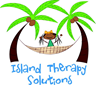 8 sessions every Monday Time: 6:30-7:30p.m.Co-Parenting Group is for individuals who: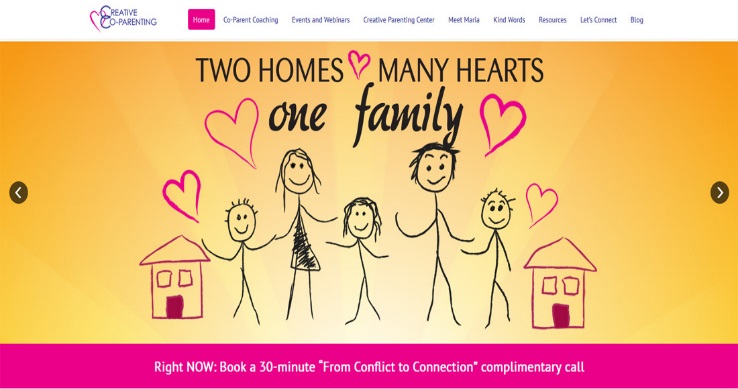 are divorced/separated with a child (ren)share the duties of parenting their child(ren) are unsure of the “rules” of co-parentingwant the very best for the child(ren) to succeed   GOAL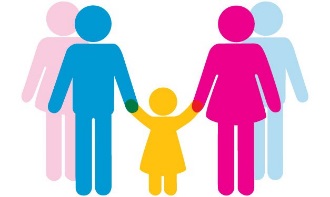 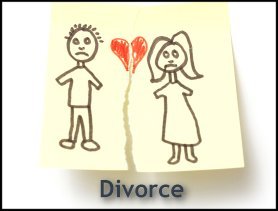 All major insurances accepted. Sliding Scales are also available. Call 340-719-7007.